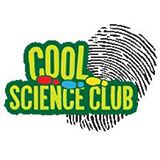 Do you like to understand how things REALLY work?  Do you like to experiment with water, learn about animals, and observe a magician trick?  Well, get ready for science fun after school!The Cool Science Club is a partnership of the schools, parents and community providing exciting, hands-on, experiment-driven projects in science, technology, engineering and mathematics (STEM). Students in grades K-6 will have an opportunity to dig deeper into their world and enrich the way they look at it. CSC fosters a love for science; an environment for questioning and a better understanding of their world around them. 	New Format: A different theme is presented each week. Teachers plan a science lab or activity and then an outside presenter comes to teach a large group demonstration. Please note the longer time for each session.Five week session held on Mondays, beginning on Monday, January 8th, 22nd, 29th, Feb 5 and Feb 12th.  (No class on Jan 15th Holiday.) New Time: 3:30-5:30pm at the McCall Middle School.  $160 fee for five-week session.  Early Scientist discount $145 if you register before 12/13.  Registration is on a first-come, first-served basis.For more info, contact Lanie Higgins, Cool Science Club Director at 781-910-7157 or lhiggins@winchesterps.org Registration MUST BE RECEIVED by Wednesday, December 20th.  Given the popularity of this Club, earlier is always better.  First week – January 8th - Water Exploration Labs and MWRA visitsSecond week January 22nd - Living Things - Curious Creatures ArriveThird week-January 29th- Science Illusions - Robert Clarke- MagicianFourth Week- February 5th - Flying Objects - Terry MurrayFifth Week- February 12th - Starry Skies - Kosmic KellyHow do you sign up?  Fill in the form below and send a check for $160 made out to WPS/CSC to the address below.  Early Scientist Discount $145 before 12/13[   ] I have enclosed a check for $160 payable to the Winchester Public Schools.  I understand that registration is on a first-come, first-served basis.  Please mail form/payment to: CSC/McCall Middle School, 458 Main St., Winchester, MA 01890 Attn: Bonnie HouricanStudent Name:______________________________________ School: _________________Teacher: ___________Grade: _______Parent Name:_______________________________________ Signature: _______________________________________________
Address: __________________________________________ Email: ________________________Phone: _____________________Please list important information about your child’s medical history ex. allergies…: _____________________________________________________________________________________________________________________________________________________Please list important information about your child’s behavioral concerns: ____________________________________________________________________________________________________________________________________________________________Does your child receive any special education needs during the school year? : ___________________________________________________________________________________________________________________________________________________________________________________________________________________________________________________________________Any additional information that you think we should know: ________________________________________________________________________________________________________________________________________________________________________